ИП Отраднов А.М.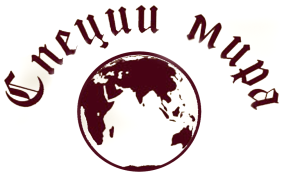 404106, Волгоградская область,  г. Волжский, пос. Рабочий , ул.  Красноармейская,  д. 8, ИНН 343604976810, ОГРНИП 310343512600060, т.  8-905 333 52 66 www.spezmir.ru, mail: spezmir@yandex.ruПрайс-лист 21.03.2022 года №НаименованиеВес в гр.баночка/пакетСтоимость за шт., руб. без НДС.баночка/пакетАджика приправа4060Базилик сушеный 12                50Вегета (овощная смесь)6050Карри приправа5060Кокосовая стружка2550Кориандр молотый2550Кориандр семена2250Корица молотая3050Кумин семена (зира)5060Куркума молотая5050Орегано сушёный1050Паприка красная3560Перец красный чили5050Перец чёрный молотый 5050Петрушка сушёная1050Приправа для курицы-гриль5050Приправа для рыбы5060Приправа хмели-сунели2550Прованские травы2060Розмарин сушёный1850Соль10050Сумах молотый5060Укроп сушёный1850Чеснок сушёный3560Шашлычная приправа6050Набор специй 18 шт. (деревянная полка)-950Набор специй 12 шт. (деревянная полка)-700Набор специй 6 штук (деревянная полка)-400Набор «На пикник»с сумочкой-400Набор «На рыбалку»с сумочкой-400